			   U13 - U19 Fall 2014 / Spring 2015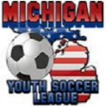                                                                                                                                                                                                                        [ver:06/04/14]* Second place trophies awarded only for divisions with six or more teams.** It is strongly suggested that under-aged players should be within two years of being team age appropriate. Failure to abide by this recommendation may result in the team being denied registration.  Split birth year teams are highly discouraged.*** For Fall 2014, teams playing U-13 and up in the major, red or white divisions will be limited to dual registering no more than two players involved in leagues more competitive than MYSL first division (i.e. MSPSP, MRL).  Failure to comply with this policy will result in forfeiture of ll games and fine of $250.  The coach will be placed on probation for a period not to exceed two years.  If a team is in the U-13 Developmental division no dual registrations will be permitted.Age GroupU-13/U-14U-15/U-16U-17/U-19Number of Players11v1111v1111v11Split Game Formatn/an/an/aMax. Registered Players182222Min. Registered Players151515Registration Costs  Fall 2014$475$475$475Registration Costs Spring 2015$250$250$250Recommended Field Size100-110/55-65 yards110-120/55-70 yards110-120/55-70 yardsRecommended Goal Size7-8 x 21-24 feet7-8 x 21-24 feet7-8 x 21-24 feetBall Size555Assistant Referee(s)YesYesYesTrophies1st and 2nd*1st and 2nd*1st and 2nd*Duration of Game2×35 min halves2×40 min halves2×40 min halvesThrow-insFIFA rulesFIFA rulesFIFA rulesOff sidesFIFA rulesFIFA rulesFIFA rulesUnder-age Player Limitsn/a**n/an/aDual RegistrationYes***Yes***Yes***